Trav-galop program 2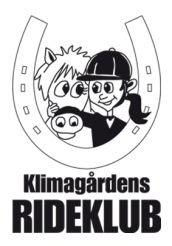 Rytter: ______________________________________Hest: _______________________________________Dommer: ___________________________________Øvelse KarakterKommentarOp af midterlinjen fra AVed M i trav Valgfrit om man rider letridning eller nedsidningB-E-B volte Slangegang på 2 buer fra AE-B-E volte Ca. ved A i galop B-E-B volte Slangegang på 2 buer Galoppen skal skiftes hen over midten gennem 3-5 trav trin E-B-E volte Ved C i trav og ved B i skridt Op af midterlinjen fra A Rytterens opstilling igennem hele programmet Samlet point